Информация о проведенных мероприятиях,в рамках Международного Дня борьбы с коррупциейв МКОУ « Аметеркмахинская СОШ им. Шарипова Н.А.»  (2020 -2021 учебный год)В соответствии  с планом работы УОС и планом работы школы в целях формирования антикоррупционного мировоззрения, повышения уровня правосознания и правовой культуры учащихся,  с 01 по 11 декабря 2020 года в МКОУ «Аметеркмахинская СОШ им. Шарипова Н.А.» проведена декада по противодействию коррупции, посвященной Международному дню борьбы с коррупцией.        В период с 01 по 11 декабря в школе проведены  следующие мероприятия,  приуроченные к Международному дню борьбы с коррупцией:- заседание Совета школы по противодействию коррупции;- конкурс рисунков «Школьники против коррупции» в 4-8классах;- классные часы в 2-4 классах;- классные часы в 5-8 классах;  - «Преступление и наказание», урок обществознания, 9 класс;- «Правовое государство», урок обществознания, 11 класс;-  Открытый урок по обществознанию по теме: «Мировой опыт борьбы с коррупцией»; -Круглый стол «Коррупция и права человека» учащиеся 9-11 классов;- Встреча с сотрудниками правоохранительных органов.В 4-8 классах был проведен конкурс рисунков по антикоррупционной тематике «Школьники против коррупции». В данном мероприятии приняли участие 32 ученика. Лучшие рисунки учащихся были выставлены на стенде под рубрикой «Школьники против коррупции». В 4 классе  классный руководитель Мустапаева П.К. провела классный час: «Воровство – это преступление» Целью  классного часа было  воспитать ценностные установки и развивать способности, необходимые для формирования у детей гражданской позиции в отношении коррупции.Ученики  приняли активное участие в обсуждении вопроса «Как надо поступать, если вы стали очевидцами воровства?»  Анализируя над вопросом, дети пришли к выводу, что воровство – это преступление.   И поэтому  надо жить честно, к такому выводу пришли в конце классного часа.           Классные руководители старших 5-11 классов провели классные часы в форме круглого стола-обсуждения на тему «Что такое коррупция и методы борьбы с ней». Ребята на классных часах моделировали проблемные ситуации, искали пути решения через законодательные нормы.     Таким образом,  классные  часы способствовали формированию правовой грамотности и нравственной культуры учащихся.           Круглый стол в 10-11 классах «Коррупция и права человека» стал продолжением обсуждения темы на уроках обществознания.        Учащиеся обсуждали само понятие "коррупции", ее разновидности, причины, по которым преступления, связанные с коррупцией, часто остаются безнаказанными.  Повторили все сферы, где может наблюдаться коррупция. В заключение  мероприятия на вопрос «Как же все-таки можно победить коррупцию?» участники круглого стола согласились с высказыванием: «Давайте начнем с себя!»	9 декабря Ниматуллаев Д.К., учитель истории и обществознания  для учащихся 10-11 классов провел открытый урок, в целях  формирования антикоррупционной культуры по теме: «Мировой опыт борьбы с коррупцией».         Цели данного урока: формирование у учащихся негативного отношения к коррупции как к нежелательному социальному явлению, через понимание причин возникновения этого явления и вреда, причиняемого им обществу; формирование активной жизненной позиции – что должен сделать каждый гражданин России, чтобы наше государство стало процветать; формирование гражданской ответственности,  самосознание важности таких понятий, как соблюдение закона, чести и честности, незапятнанной репутации и необходимости борьбы с коррупцией.  В ходе беседы, обсуждали вопросы: что такое коррупция, уровень  коррупции в России, последствия коррупции, негативные эффекты, которые оказывает коррупция на различные сферы жизни общества.       В ходе обсуждения учащиеся пришли к мнению, что коррупция ослабляет демократию  и правопорядок, что ведет к нарушениям прав человека, ухудшает качество жизни людей, способствует организованной преступности, терроризму и другим угрозам международной безопасности.  Это опаснейшее явление присутствует во всех странах - больших и малых, богатых и бедных. И борьба с коррупцией долг каждого гражданина и нужно проявлять активную гражданскую позицию. ФОТООТЧЕТ ПРИЛАГАЕТСЯ.ПЛАН ПРИЛАГАЕТСЯ.План мероприятий, приуроченных к Международному дню борьбы с коррупцией       в МКОУ «Аметеркмахинская СОШ им. Шарипова Н.А.» (01-11 декабря 2020г.)Классный час в 4 классе: «Воровство – это преступление».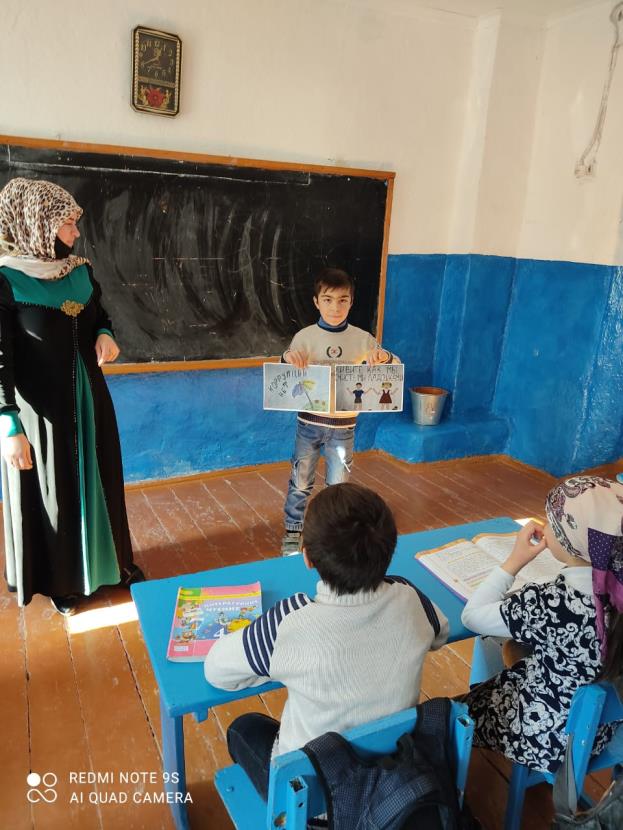 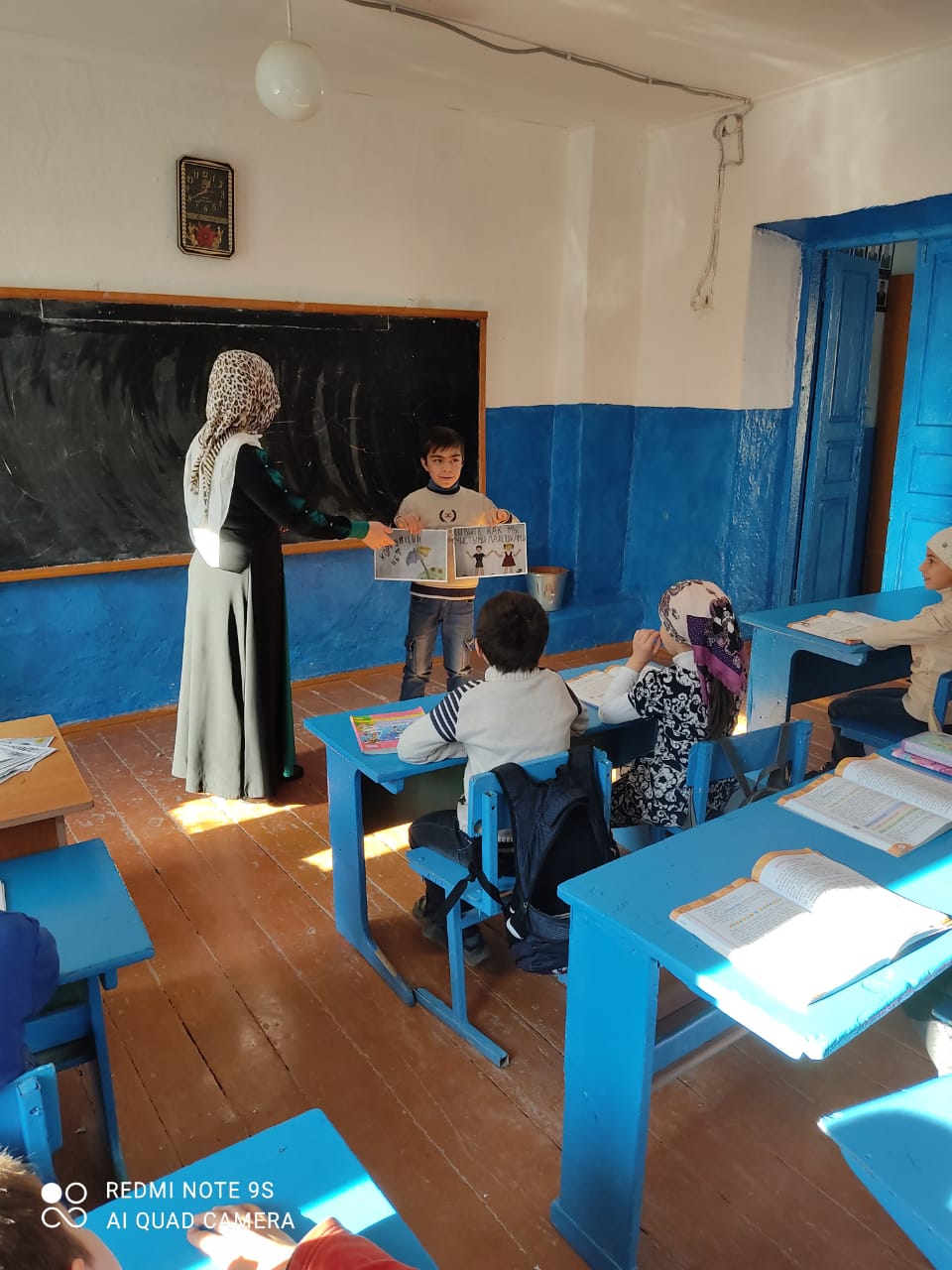 Конкурс рисунков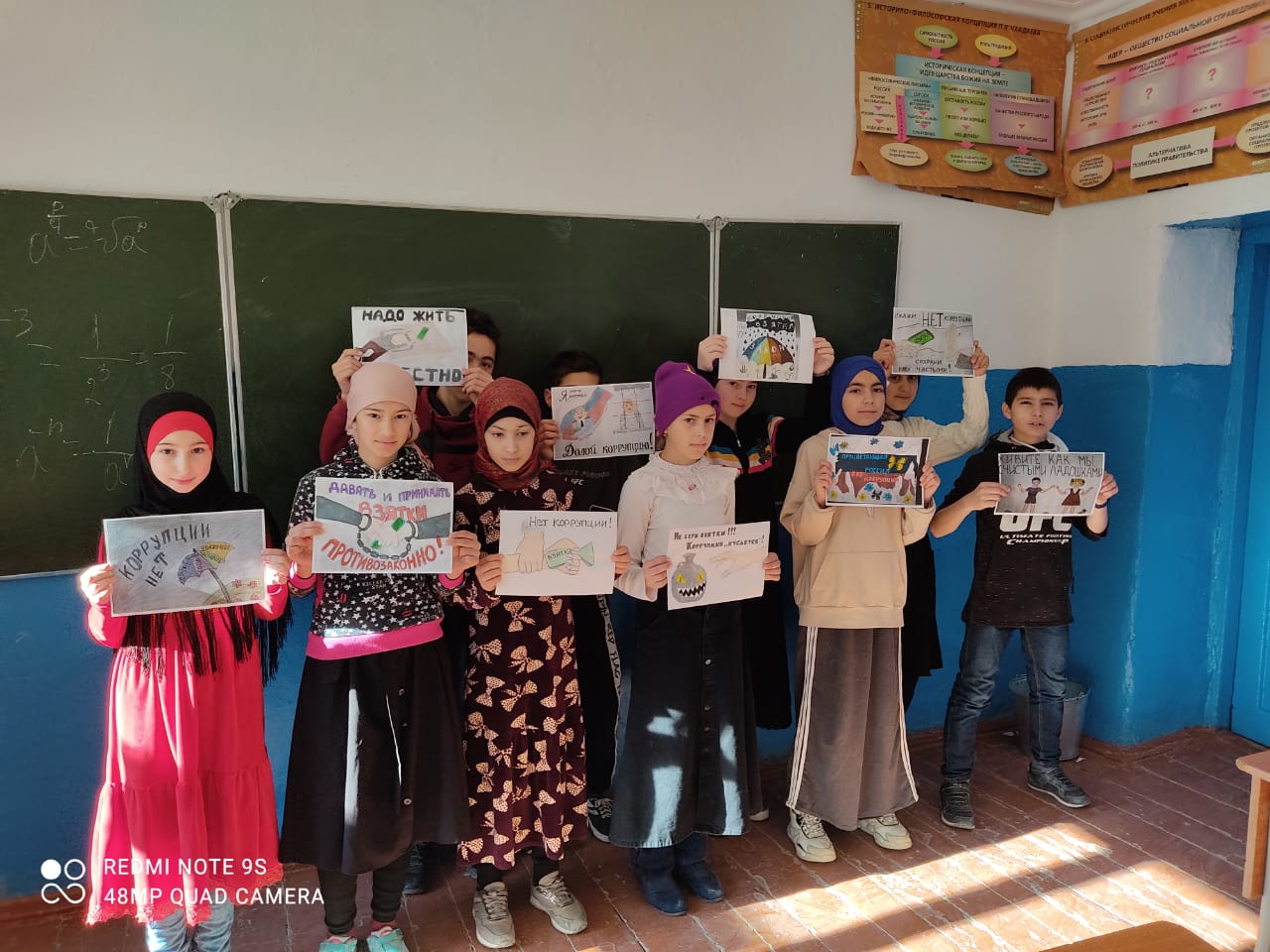 Урок обществознания в 9 классе: «Преступление и наказание».        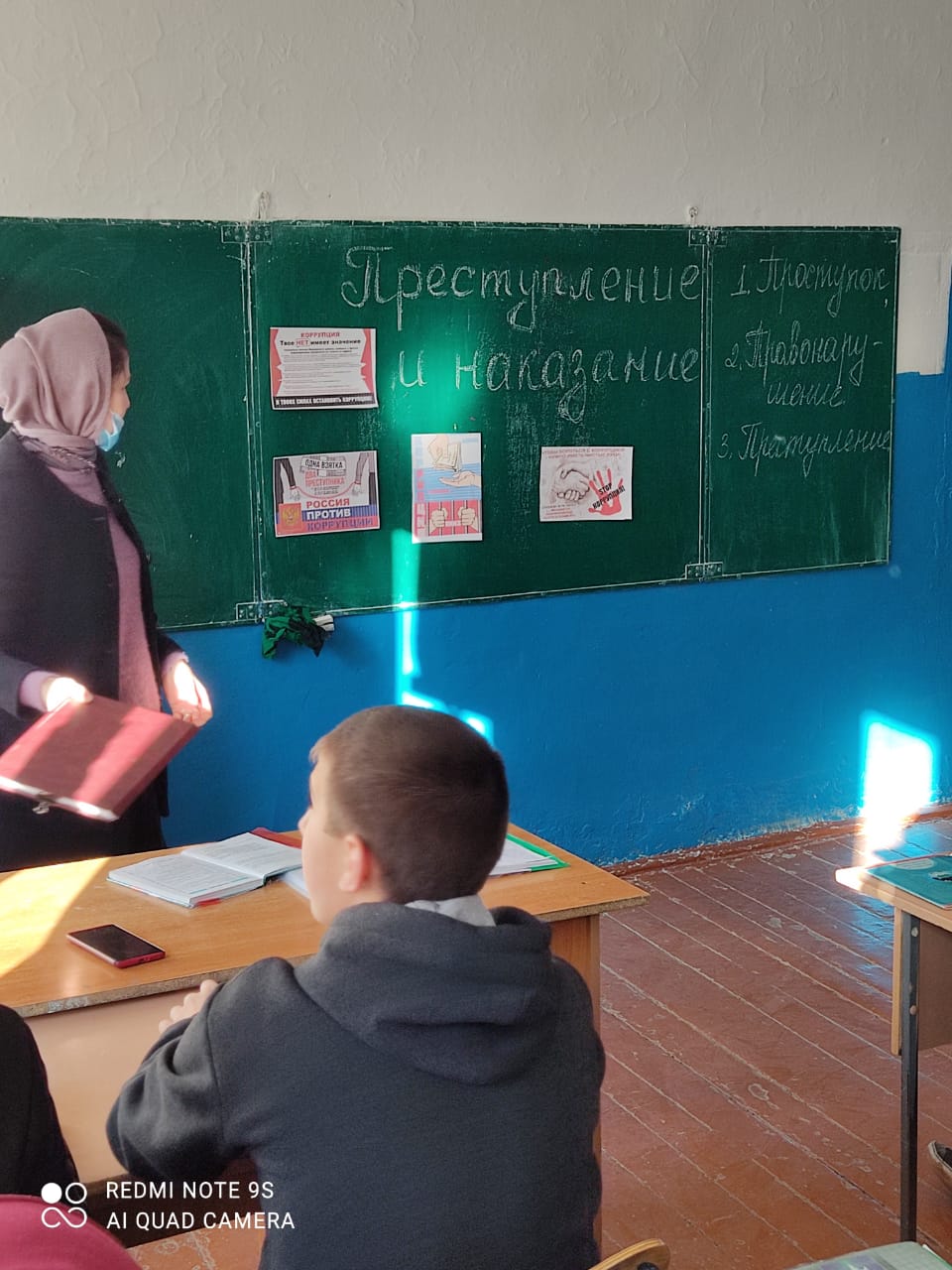 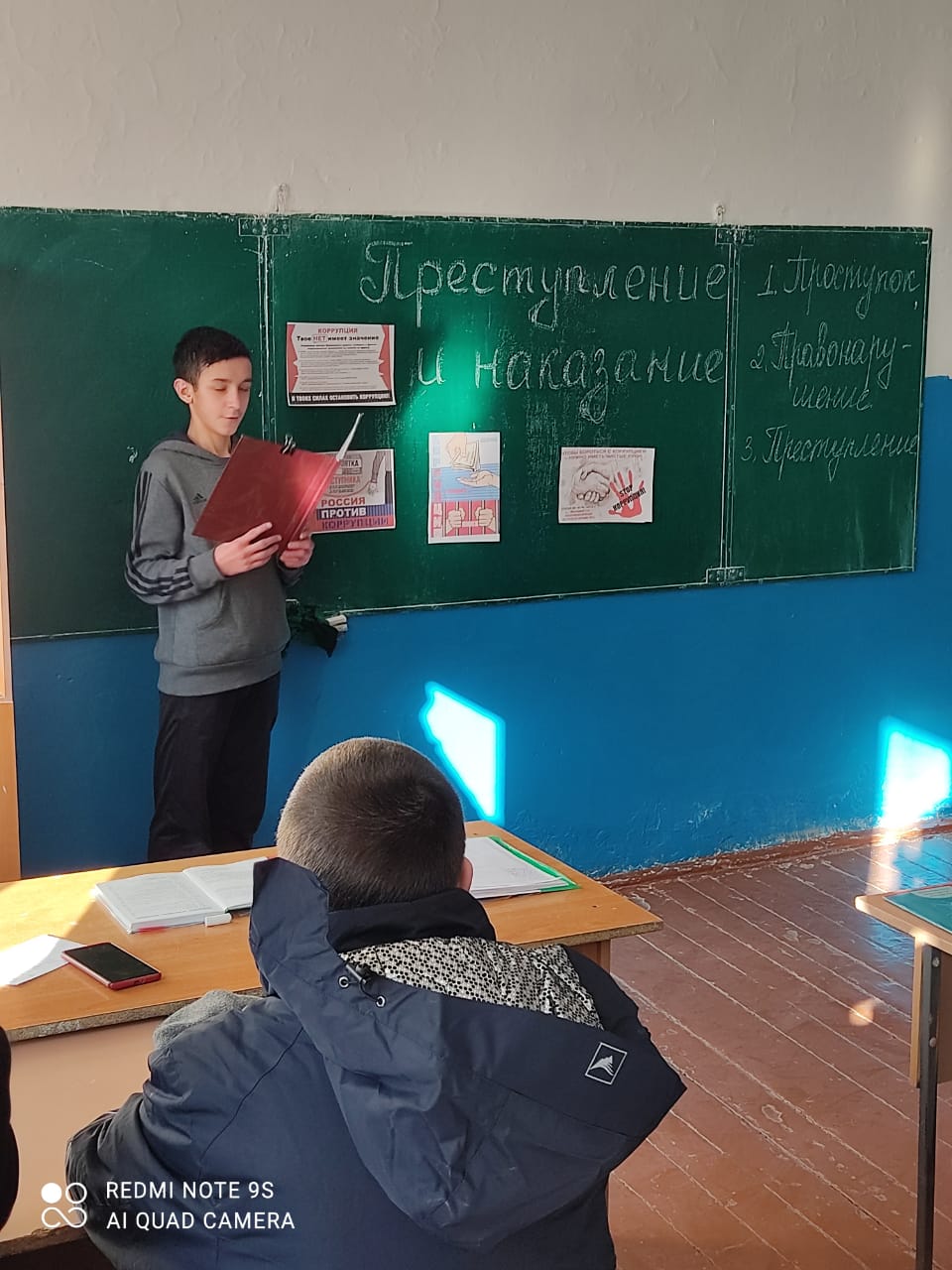 Круглый стол в 9-11 классах:  «Коррупция и права человека»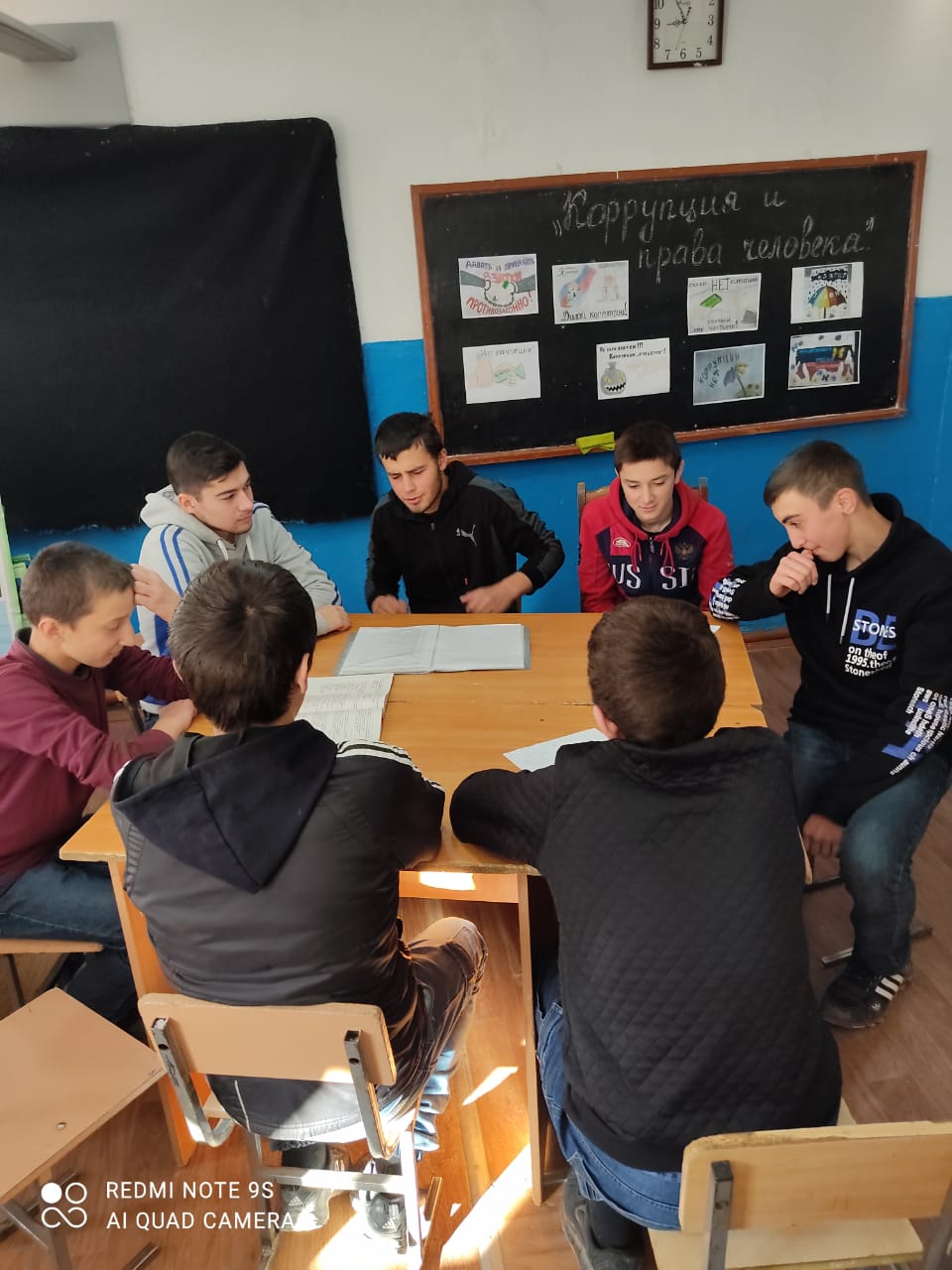 Встреча с сотрудниками правоохранительных органов.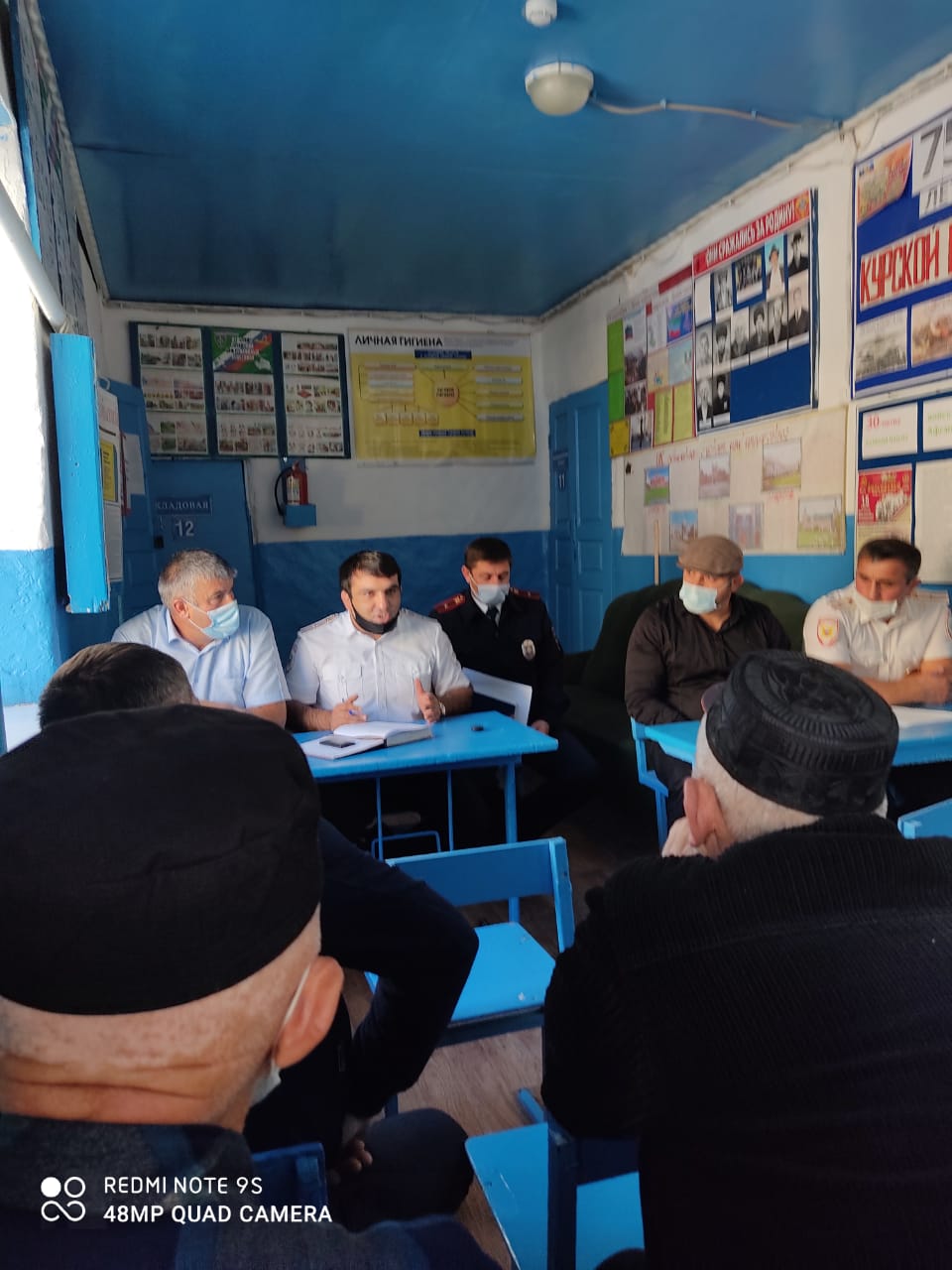 №МероприятияСрокиКол-во участниковОтветственные1Заседание Совета школы по противодействию коррупции01.12.2020г.10Директор школы2конкурс рисунков «Школьники против коррупции» в 4-8классах;01-09.12.2020г.32Учитель ИЗО3- классные часы во 2-11 классах;01-11.12.2020г.189Классные рук-ли4Урок обществознания, 9 класс: «Преступление и наказание» 07.12.2020г.24Магомедова Э.И.5Урок обществознания, 11 класс: «Правовое государство»04.12.2020г.3Ниматуллаев Д.К.6Открытый урок по обществознанию по теме: «Мировой опыт борьбы с коррупцией»; 09.12.2020г.9Ниматуллаев Д.К.7Круглый стол «Коррупция и права человека» учащиеся 9-11 классов.08.12.202011Магомедова Э.И.8Встреча с сотрудниками правоохранительных органов10.12.2020г.23Директор школы